АДМИНИСТРАЦИЯ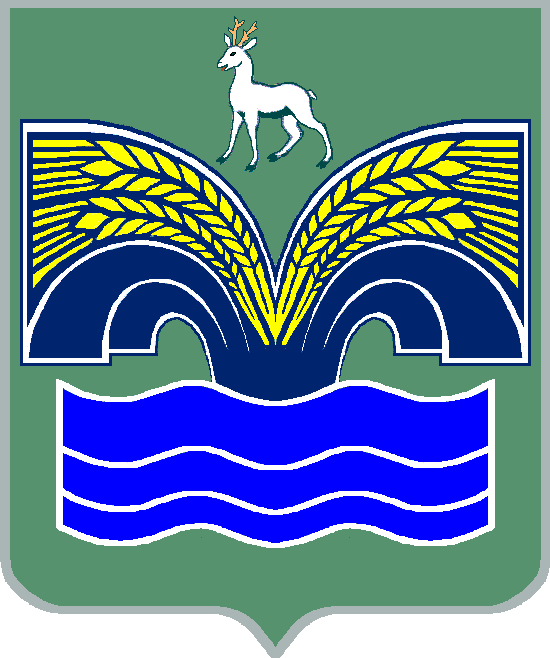 СЕЛЬСКОГО ПОСЕЛЕНИЯ ХОРОШЕНЬКОЕМУНИЦИПАЛЬНОГО РАЙОНА КРАСНОЯРСКИЙСАМАРСКОЙ ОБЛАСТИПОСТАНОВЛЕНИЕ                                                      от   18 сентября  2019 г   № 81«Об утверждении отчета об исполнении бюджета сельского поселения Хорошенькое муниципального района Красноярский Самарской области за 1 полугодие 2019 года»            В соответствии с ч.5 ст. 264.2 Бюджетного кодекса Российской Федерации, ч.6 ст.52 Федерального закона от 06.10.2003 г. № 131-ФЗ 
«Об общих принципах организации местного самоуправления в Российской Федерации», п. 4 ст. 77 Устава сельского поселения Хорошенькое муниципального района Красноярский Самарской области  ПОСТАНОВЛЯЮ:1. Утвердить прилагаемый отчёт об исполнении бюджета сельского поселения Хорошенькое муниципального района Красноярский Самарской области за 1 полугодие 2019 года.2. Направить отчёт об исполнении бюджета сельского поселения Хорошенькое муниципального района Красноярский Самарской области  
за  1 полугодие 2019 года в Собрание представителей сельского поселения Хорошенькое  муниципального района Красноярский Самарской области  и Контрольно-счетную палату муниципального района Красноярский Самарской области.3. Опубликовать настоящее постановление в газете «Красноярский вестник».4. Настоящее  постановление  вступает  в силу со дня его официального опубликования.Глава администрации сельского поселения Хорошенькое муниципального района КрасноярскийСамарской области                                                              С.А. Паничкин            УТВЕРЖДЕН                 Постановлением администрации                                                                                             сельского поселения Хорошенькое муниципального района Красноярский Самарской области.                    от 18 сентября 2019 года  № 81Отчетоб исполнении бюджета сельского поселения Хорошенькое муниципального района Красноярский Самарской области за  1 полугодие 2019 года                                                                                                                                                                                                                            Таблица № 1Объем поступлений доходов по основным источникам сельского поселения  Хорошенькое  Таблица № 2Ведомственная структура расходов бюджета поселения на 2019 годТаблица № 3Распределение бюджетных ассигнований  по разделам, подразделам, целевым статьям, (муниципальным программам и непрограммным направлениям деятельности), группам и подгруппам видов расходов классификации расходов бюджета поселения на 2019 годТаблица № 4Источникивнутреннего финансирования дефицита бюджета поселения на 2019 годТаблица № 5Сведенияо численности муниципальных служащих и работников муниципальных бюджетных учреждений, о фактических затратах на их денежное содержание по сельскому поселению Хорошенькое муниципального района Красноярский Самарской области за1 полугодие 2019 года.Код бюджетной классификацииНаименование доходаПлан на год,(тыс. руб.)Исполнение за 1 полугодие 2019 года, (тыс. руб.)000 100 00000 00 0000 000Налоговые и неналоговые доходы12 470,95 815,7000 101 00000 00 0000 000Налоги на прибыль, доходы1 700,0895,4000 101 02000 01 0000 110Налог на доходы физических лиц1 700,0895,4000 103 00000 00 0000 000Налоги на товары (работы, услуги), реализуемые на территории Российской Федерации2 149,91 120,3000 103 02230 01 0000 110Доходы от уплаты акцизов на дизельное топливо, подлежащие распределению между бюджетами субъектов Российской Федерации и местными бюджетами с учетом установленных дифференцированных нормативов отчислений в местные бюджеты806,0508,6000 103 02240 01 0000 110Доходы от уплаты акцизов на моторные масла для дизельных и (или) карбюраторных (инжекторных) двигателей, подлежащие распределению между бюджетами субъектов Российской Федерации и местными бюджетами с учетом установленных дифференцированных нормативов отчислений в местные бюджеты6,03,9000 103 02250 01 0000 110Доходы от уплаты акцизов на автомобильный бензин, подлежащие распределению между бюджетами субъектов Российской Федерации и местными бюджетами с учетом установленных дифференцированных нормативов отчислений в местные бюджеты1 447,0704,7000 103 02260 01 0000 110Доходы от уплаты акцизов на прямогонный бензин, подлежащие распределению между бюджетами субъектов Российской Федерации и местными бюджетами с учетом установленных дифференцированных нормативов отчислений в местные бюджеты- 109,1- 96,9000 105 00000 00 0000 000Налоги на совокупный доход334,0234,4000 105 03010 01 0000 110Единый сельскохозяйственный налог334,0234,4000 106 00000 00 0000 000Налоги на имущество8 220,03 499,0000 106 01000 00 0000 110Налог на имущество физических лиц320,030,5000 106 06000 00 0000 110Земельный налог7 900,03 468,5000 111 00000 00 0000 000Доходы от использования имущества, находящегося в государственной и муниципальной собственности46,045,7000 111 05035 10 0000 120Доходы от сдачи в аренду имущества, находящегося в оперативном управлении органов управления сельских поселений и созданных ими учреждений (за исключением имущества муниципальных бюджетных автономных учреждений)26,025,7000 111 05075 10 0000 120Доходы от сдачи в аренду имущества, составляющего казну сельских поселений (за исключением земельных участков)20,020,0000 116 00000 00 0000 000Штрафы, санкции, возмещение ущерба21,020,9000 116 90050 10 0000 140Прочие поступления от денежных взысканий (штрафов) и иных сумм в возмещение ущерба, зачисляемые в бюджеты сельских поселений21,020,9000 200 00000 00 0000 000Безвозмездные поступления2 334,21 399,4000 202 00000 00 0000 000Безвозмездные поступления от других бюджетов бюджетной системы Российской Федерации2 334,21 399,4000 202 10000 00 0000 150Дотации бюджетам бюджетной системы  Российской Федерации1 536,0971,9000 202 15001 10 0000 150Дотации бюджетам сельских поселений на выравнивание бюджетной обеспеченности56,128,0000 202 15002 10 0000 150Дотации бюджетам сельских поселений на поддержку мер по обеспечению сбалансированности бюджетов1 479,9943,9000 202 20000 00 0000 150Субсидии бюджетам бюджетной системы Российской Федерации (межбюджетные субсидии)493,0203,4000 202 29999 10 0000 150Прочие субсидии бюджетам сельских поселений493,0203,4000 202 30000 00 0000 150Субвенции бюджетам бюджетной системы Российской Федерации224,1224,1000 202 35118 10 0000 150Субвенции бюджетам сельских поселений на осуществление первичного воинского учета на территориях, где отсутствуют военные комиссариаты224,1224,1000 202 40000 00 0000 150Иные межбюджетные трансферты81,10,0000 202 40014 10 0000 150Межбюджетные трансферты, передаваемые бюджетам сельских поселений из бюджетов муниципальных районов на осуществление части полномочий по решению вопросов местного значения в соответствии с заключенными соглашениями81,10,0850 000 00000 00 0000 000Всего доходов:14 805,17 215,1КодНаименование главного распорядителя средств бюджета поселенияРазделПодразделЦелевая статья расходовВидрасходовПлан на год,(тыс. руб.)Исполнение за 1 полугодие 2019 года, (тыс. руб.)369Администрация сельского поселения Хорошенькоемуниципального района Красноярский Самарской области369Общегосударственные вопросы01004 100,01 640,5369Функционирование высшего должностного лица субъекта Российской Федерации и муниципального образования0102800,0264,9369Непрограммные направления расходов бюджета поселения 01029800000000800,0264,9369Расходы на выплаты персоналу государственных (муниципальных) органов01029800000000120800,0264,9369Функционирование Правительства Российской Федерации, высших исполнительных органов государственной власти субъектов Российской Федерации, местных администраций01043 069,91 263,0369Непрограммные направления расходов бюджета поселения 010498000000003 069,91 263,0369Расходы на выплаты персоналу государственных (муниципальных) органов010498000000001202 300,0957,0369Иные закупки товаров, работ и услуг для государственных (муниципальных) нужд01049800000000240724,7298,4369Иные межбюджетные трансферты0104980000000054015,27,6369Уплата налогов, сборов и иных платежей0104980000000085030,00,0369Обеспечение деятельности финансовых, налоговых и таможенных органов и органов финансового (финансово-бюджетного) надзора010663,932,0369Непрограммные направления расходов бюджета поселения 0106980000000063,932,0369Иные межбюджетные трансферты0106980000000054063,932,0369Резервные фонды01115,00,0369Непрограммные направления расходов бюджета поселения 011198000000005,00,0369Резервные средства011198000000008705,00,0369Другие общегосударственные вопросы0113161,280,6369Непрограммные направления расходов бюджета поселения 01139800000000161,280,6369Иные межбюджетные трансферты01139800000000540161,280,6369Национальная оборона0200224,199,6369Мобилизационная и вневойсковая подготовка0203224,199,6369Непрограммные направления расходов бюджета поселения 02039800000000224,199,6369Расходы на выплаты персоналу государственных (муниципальных) органов02039800000000120224,199,6369Национальная безопасность и правоохранительная деятельность0300400,098,9369Обеспечение пожарной безопасности0310400,098,9369Непрограммные направления расходов бюджета поселения03109800000000400,098,9369Субсидии юридическим лицам (кроме некоммерческих организаций), индивидуальным предпринимателям, физическим лицам – производителям товаров, работ, услуг03109800000000810400,098,9369Национальная экономика04003 231,52 020,8369Сельское хозяйство и рыболовство0405574,10,0369Непрограммные направления расходов бюджета поселения 04059800000000493,00,0369Иные закупки товаров, работ и услуг для государственных (муниципальных) нужд0405980000000024081,10,0369Субсидии юридическим лицам (кроме некоммерческих организаций), индивидуальным предпринимателям, физическим лицам – производителям товаров, работ, услуг04059800000000810493,00,0369Дорожное хозяйство (дорожные фонды)04092 649,92 020,8369Непрограммные направления расходов бюджета поселения 040998000000002 649,92 020,8369Иные закупки товаров, работ и услуг для государственных (муниципальных) нужд040998000000002402 649,92 020,8369Другие вопросы в области национальной экономики04127,50,0369Муниципальная программа «Развитие малого и среднего предпринимательства на территории сельского поселения Хорошенькое муниципального района Красноярский Самарской области на 2018-2020 годы»041201000000007,50,0369Иные закупки товаров, работ и услуг для государственных (муниципальных) нужд041201000000002407,50,0369Жилищно-коммунальное хозяйство05001 998,71 197,8369Благоустройство05031 998,71 197,8369Непрограммные направления расходов бюджета поселения 050398000000001 998,71 197,8369Иные закупки товаров, работ и услуг для государственных (муниципальных) нужд050398000000002401 998,71 197,8369Образование0700250,0108,5369Молодежная политика 0707250,0108,5369Непрограммные направления расходов бюджета поселения 07079800000000250,0108,5369Иные закупки товаров, работ и услуг для государственных (муниципальных) нужд07079800000000240250,0108,5369Культура, кинематография 08005 115,72 575,7369Культура08015 115,72 575,7369Непрограммные направления расходов бюджета поселения 080198000000005 115,72 575,7369Иные межбюджетные трансферты080198000000005405 115,72 575,7369Социальная политика1000439,0186,2369Пенсионное обеспечение1001309,0122,2369Непрограммные направления расходов бюджета поселения10019800000000309,0122,2369Публичные нормативные социальные выплаты гражданам10019800000000310309,0122,2369Охрана семьи и детства1004130,064,0369Непрограммные направления расходов бюджета поселения10049800000000130,064,0369Иные закупки товаров, работ и услуг для обеспечения  государственных (муниципальных) нужд10049800000000240130,064,0369Средства массовой информации120041,020,5369Периодическая печать и издательства120241,020,5369Непрограммные направления расходов бюджета поселения 1202980000000041,020,5369Иные межбюджетные трансферты1202980000000054041,020,5369Итого:15 800,07 948,5Наименование раздела, подраздела, целевой статьи, вида расходов классификации расходов бюджета поселенияРазделПодразделЦелевая статьярасходовВид расходовПлан на год,(тыс. руб.)Исполнение за 1 полугодие 2019 года, (тыс. руб.)Общегосударственные вопросы01004 100,01 640,5Функционирование высшего должностного лица субъекта Российской Федерации и муниципального образования0102800,0264,9Непрограммные направления расходов бюджета поселения 01029800000000800,0264,9Расходы на выплаты персоналу государственных (муниципальных) органов01029800000000120800,0264,9Функционирование Правительства Российской Федерации, высших исполнительных органов государственной власти субъектов Российской Федерации, местных администраций01043 069,91 263,0Непрограммные направления расходов бюджета поселения 010498000000003 069,91 263,0Расходы на выплаты персоналу государственных (муниципальных) органов010498000000001202 300,0957,0Иные закупки товаров, работ и услуг для государственных (муниципальных) нужд01049800000000240724,7298,4Иные межбюджетные трансферты0104980000000054015,27,6Уплата налогов, сборов и иных платежей0104980000000085030,00,0Обеспечение деятельности финансовых, налоговых и таможенных органов и органов финансового (финансово-бюджетного) надзора010663,932,0Непрограммные направления расходов бюджета поселения 0106980000000063,932,0Иные межбюджетные трансферты0106980000000054063,932,0Резервные фонды01115,00,0Непрограммные направления расходов бюджета поселения 011198000000005,00,0Резервные средства011198000000008705,00,0Другие общегосударственные вопросы0113161,280,6Непрограммные направления расходов бюджета поселения 01139800000000161,280,6Иные межбюджетные трансферты01139800000000540161,280,6Национальная оборона0200224,199,6Мобилизационная и вневойсковая подготовка0203224,199,6Непрограммные направления расходов бюджета поселения 02039800000000224,199,6Расходы на выплаты персоналу государственных (муниципальных) органов02039800000000120224,199,6Национальная безопасность и правоохранительная деятельность0300400,098,9Обеспечение пожарной безопасности0310400,098,9Непрограммные направления расходов бюджета поселения03109800000000400,098,9Субсидии юридическим лицам (кроме некоммерческих организаций), индивидуальным предпринимателям, физическим лицам – производителям товаров, работ, услуг03109800000000810400,098,9Национальная экономика04003 231,52 020,8Сельское хозяйство и рыболовство0405574,10,0Непрограммные направления расходов бюджета поселения 04059800000000493,00,0Иные закупки товаров, работ и услуг для государственных (муниципальных) нужд0405980000000024081,10,0Субсидии юридическим лицам (кроме некоммерческих организаций), индивидуальным предпринимателям, физическим лицам – производителям товаров, работ, услуг04059800000000810493,00,0Дорожное хозяйство (дорожные фонды)04092 649,92 020,8Непрограммные направления расходов бюджета поселения 040998000000002 649,92 020,8Иные закупки товаров, работ и услуг для государственных (муниципальных) нужд040998000000002402 649,92 020,8Другие вопросы в области национальной экономики04127,50,0Муниципальная программа «Развитие малого и среднего предпринимательства на территории сельского поселения Хорошенькое муниципального района Красноярский Самарской области на 2018-2020 годы»041201000000007,50,0Иные закупки товаров, работ и услуг для государственных (муниципальных) нужд041201000000002407,50,0Жилищно-коммунальное хозяйство05001 998,71 197,8Благоустройство05031 998,71 197,8Непрограммные направления расходов бюджета поселения 050398000000001 998,71 197,8Иные закупки товаров, работ и услуг для государственных (муниципальных) нужд050398000000002401 998,71 197,8Образование0700250,0108,5Молодежная политика 0707250,0108,5Непрограммные направления расходов бюджета поселения 07079800000000250,0108,5Иные закупки товаров, работ и услуг для государственных (муниципальных) нужд07079800000000240250,0108,5Культура, кинематография 08005 115,72 575,7Культура08015 115,72 575,7Непрограммные направления расходов бюджета поселения 080198000000005 115,72 575,7Иные межбюджетные трансферты080198000000005405 115,72 575,7Социальная политика1000439,0186,2Пенсионное обеспечение1001309,0122,2Непрограммные направления расходов бюджета поселения10019800000000309,0122,2Публичные нормативные социальные выплаты гражданам10019800000000310309,0122,2Охрана семьи и детства1004130,064,0Непрограммные направления расходов бюджета поселения10049800000000130,064,0Иные закупки товаров, работ и услуг для обеспечения  государственных (муниципальных) нужд10049800000000240130,064,0Средства массовой информации120041,020,5Периодическая печать и издательства120241,064,0Непрограммные направления расходов бюджета поселения 1202980000000041,064,0Иные межбюджетные трансферты1202980000000054041,064,0Итого:15 800,07 948,5Код администратораКод источника финансированияНаименование кода группы, подгруппы, статьи, вида источника финансирования дефицита бюджета, кода классификации операций сектора  муниципального управления, относящихся к источникам финансирования дефицита местного бюджетаПлан на год,(тыс. руб.)Исполнение за 1 полугодие2019 года, (тыс. руб.)36901000000000000000Источники внутреннего финансирования дефицитов бюджетов994,9733,436901050000000000000Изменение остатков средств на счетах по учету средств бюджетов994,9733,436901050000000000500Увеличение остатков средств бюджетов- 14 805,1- 7 215,136901050200000000500Увеличение прочих остатков средств бюджетов- 14 805,1- 7 215,136901050201000000510Увеличение прочих остатков денежных средств бюджетов- 14 805,1- 7 215,136901050201100000510Увеличение прочих остатков денежных средств бюджетов сельских поселений- 14 805,1- 7 215,136901050000000000600Уменьшение остатков средств бюджетов15 800,07 948,536901050200000000600Уменьшение прочих остатков средств бюджетов15 800,07 948,536901050201000000610Уменьшение прочих остатков денежных средств бюджетов15 800,07 948,536901050201100000610Уменьшение прочих остатков денежных средств  бюджетов сельских поселений15 800,07 948,5№ п/пНаименованиеЧисленность на 01.07.2019г(чел)Денежное содержание за 1 полугодие 2019г(тыс. руб.)1.Муниципальные служащие органов местного самоуправления4811,5ИТОГО:4811,5